Nom : _______________________________Cours d’aide à la réussitePremière secondaire – Session 1 – Cours 2Les preuves géométriquesPOUR MIEUX COMPRENDRE :Exemple :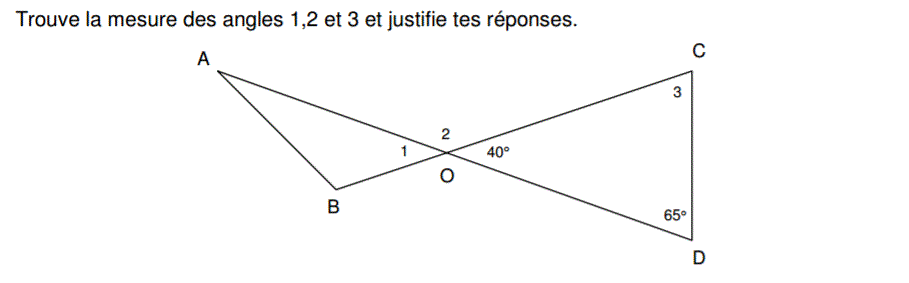 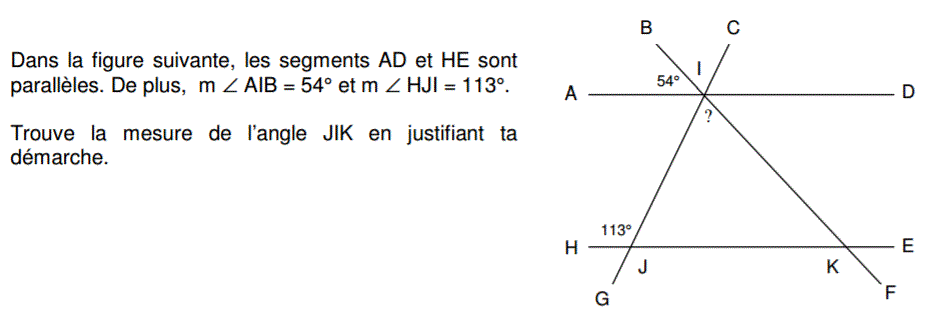 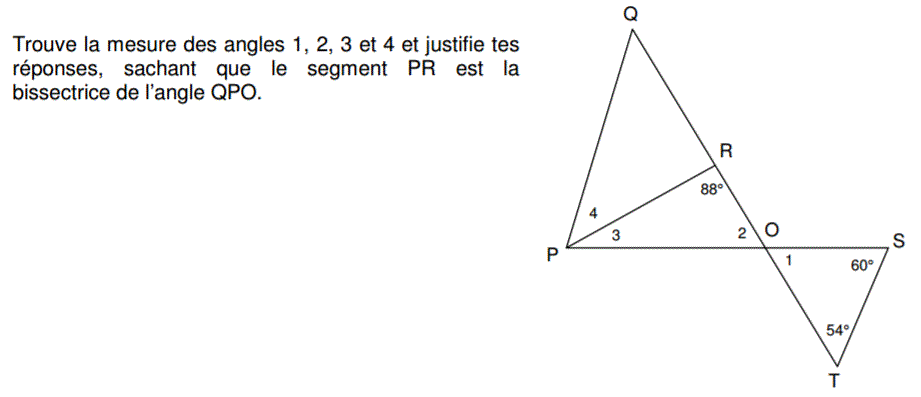 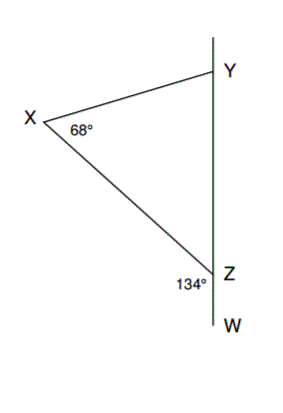 Trouve la mesure de l’angle XYZ en justifiant chacune des étapes.À TOI DE JOUER :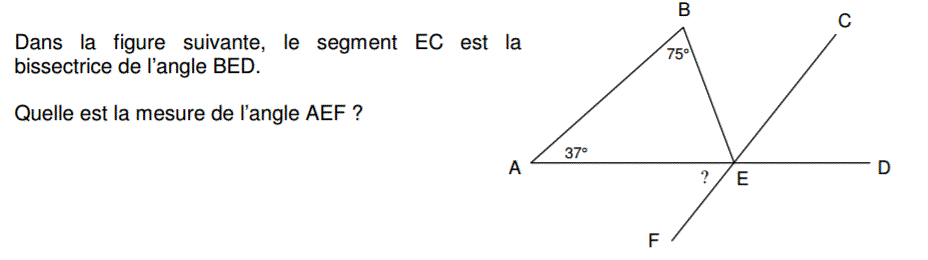 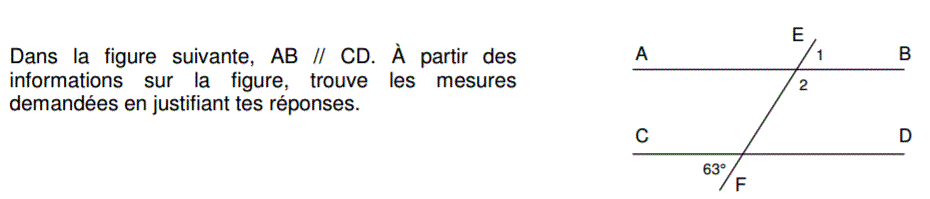 Détermine la mesure de l’angle ECF.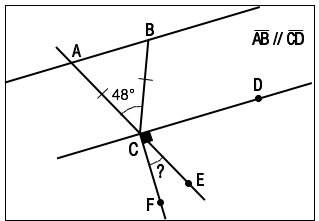 Dans la figure ci-contre,  est la bissectrice de l’angle ADC. La mesure de l’angle BAD est 120° et l’angle ABD mesure 41°.Le périmètre du triangle ABC ci-contre est 34 mm. La mesure du côté BC est 12 mm, celle de l’angle BAC, 68°, et celle de l’angle ACB, 56°. 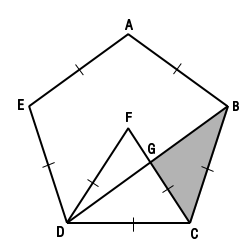 Le pentagone régulier ABCDE est découpé par sa diagonale BD pour créer un trapèze isocèle et un triangle isocèle. À l’intérieur du polygone, le point F a été placé pour créer un triangle équilatéral (ce n’est pas le centre). Complétez. __________, car dans un parallélogramme, les angles consécutifs sont ____________________. __________, car dans un parallélogramme, les angles opposés sont ______________________. __________, car dans un parallélogramme, les côtés opposés sont _____________________ deux à deux.À partir de ce rectangle, déduisez les mesures demandées et justifiez-les.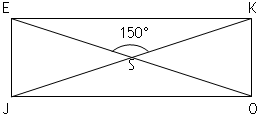 Le triangle KSE est ________________, car dans un rectangle, les diagonales sont ____________________ et se coupent ____________________. ____________, car un triangle isocèle est aussi ____________.ROUE est un losange.Le triangle ESU est _______________, car dans un losange, les diagonales ___________________________. ________, car dans un triangle rectangle, les angles aigus sont _______________________. La figure RSVP est un losange et . Déduisez les mesures demandées et justifiez-les. La figure CHAT est un rectangle et . Trouve les mesures demandées et justifie-les.Trouvez les mesures demandées et justifiez-les.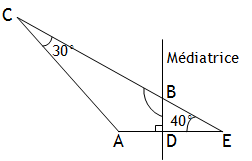 Une justification est un énoncé qui soutient le calcul effectué.CalculsJustificationsLes angles opposés par le sommet sont isométriques.Les angles sont supplémentaires et adjacents.La somme de la mesure des angles intérieurs d’un triangle est 180°.CalculsJustificationsCalculsJustificationsCalculsJustificationsCalculsJustificationsCalculsJustificationsCalculsJustificationsCalculsJustificationsCalculsJustificationsCalculsJustificationsCalculJustificationCalculJustificationCalculJustification